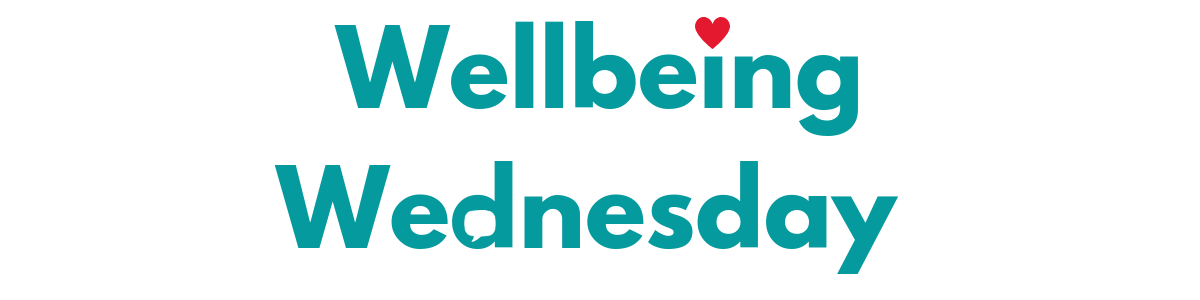 Welcome to the first wellbeing Wednesday!Today, your task is an easy one – are you ready? Your task is to go for a walk!If it is raining, I would like you to put on your waterproofs, go outside and:Splash in the puddlesKick the rainListen to the sound of the rainDrop pebbles in the puddlesFeel the rain on your faceDance in the rain!If it is not raining, go outside and:Look to see if you can notice something you have never seen beforeLook out for new plants or flowers growing (the snowdrops have started popping out of the ground)Look out for things that you like and make you smileLook at the sky, what does it look like?How many colours can you see?What sounds can you hear?Take photographs on your walk and post them on your Google Classroom.I can’t wait to see them!